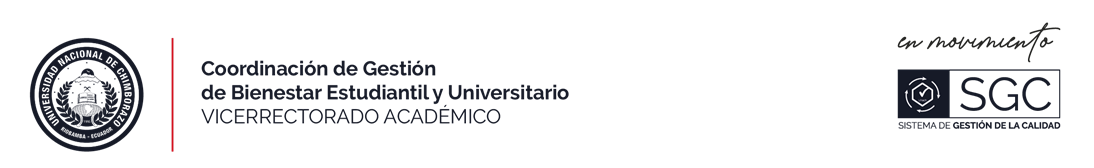 Riobamba, ……….. de ………….de 20….Doctora Ángela Calderón VICERRECTORA ACADÉMICA Y PRESIDENTA DE LA COMISIÓN DE BECAS Y AYUDAS ECONÓMICAS Presente De mi consideración Yo, ……………………………………………………. con numero de cedula ……………………. Estudiante del ……..Semestre de la Carrera de ………………………….. de la Facultad de …………………………. solicito a usted muy comedidamente se sirva autorizar se me otorgue una beca deportiva por haber obtenido el 1ero, 2do o 3er lugar en el periodo noviembre 2020 – abril 2021.de acuerdo con lo que establece el Reglamento de Becas y Ayudas Económicas vigente.Por la atención que se sirva dar al presente anticipo mis más sinceros agradecimientos.Atentamente …………………………………Nombre del estudiante Número de cedula 